Curriculum Vitae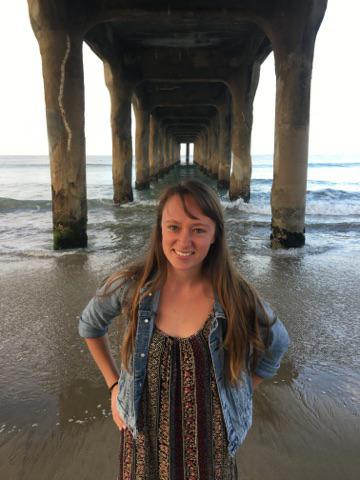 Clémence Bossé-AudetSpécialité : Vélo acrobatiqueAutres disciplines : Jonglerie/passing, clown, acrobatie au solCourriel : clemence.bosse-audet@hotmail.comSite Web : www.clemencebosse.comDate de naissance : 12/04/1996Cellulaire : 418-931-3842Expérience professionnelleHone Production, tournage SunnyD Light publicité Télé, Miami Floride, 4 au 7 Mai 2018FISE, Vendée Freestyle session show, La-Roche-sur-Yon, du 29 mars au 1 avril 2018Compagnie All Wheel Sport, Minnessota, Juin 2017 à Septembre 2017Compagnie All Wheel Sport, Acroflyte, Californie, Juin 2016 à Août 2016Expérience de scène :Vendée Freestyle session show 29 mars au 1 avril 2018All Wheel Sport été 2016 et 2017Spectacles de fin d’année de la formation professionnelle de l’École de cirque de Québec 2014-2015-2016Autres expériences de scène à l’École de cirque de Québec dans le cadre de soirée bénéfice et spectacles loisirs 2003-2016Expérience de télévision :Tournage en tant qu’artiste de vélo pour une publicité de SunnyD Light  Animation :  Atelier de cirque auprès des jeunes avec la compagnie FlipTop 2018Atelier d’animation avec Marie-Stella 2018Bicycle Film Festival de Québec, 2016Les Foutoukours, Bicycle Film Festival de Québec (2014 et 2015)École de cirque de Québec Plusieurs soirées bénéfices pour des organismes de bienfaisance 2012-2015Vélothon de l’université Laval démonstration 2013Compétition : Championnat du monde de vélo acrobatique, Allemagne/Stuttgart, 2016Championnat du monde de vélo acrobatique, République tchèque/Brno 2014Formation : Formation professionnelle (diplôme d’étude collégiale) de 3 ans à l’École de cirque de Québec, gradué en 2016Formation clown et classe de maître avec Geneviève Kerouac, René Bazinet, Michel Dallaire 2013-2016 Stage de vélo avec coach allemande déléguée pour l’équipe canadienne Kathrin Igel 2012-2017Stage d’animation de rue les Foutoukours 2015Stage de danse hip hop Sarah-Louise Latour et de swing Céline Cartelli 2015Stage de création à partir de support vidéo Ludovic Fouquet artiste peintre et metteur en scène 2014Autres :Entraîneur à l’École de cirque de Québec depuis 2012 volet loisirMembre d’une équipe scolaire d’improvisation de 2009-2012